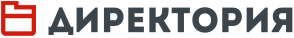 Нужно ли тратить время на блоги?В своей колонке главный редактор журнала отвечает на вопрос, почему он редко высказывается по злободневным проблемам на интернет-площадках.В последнее время мне регулярно задают вопросы относительно моей активности в социальных сетях, суть которых можно свести к одному: «Почему вы редко высказываетесь по злободневным проблемам на интернет-площадках?» Конечно, я мог бы ответить, что положение главного редактора журнала, заведующего кафедрой университета, члена более десятка оргкомитетов, жюри, советов, рабочих групп и прочих профессиональных и общественных формирований позволяет мне активно заявлять свою позицию по многим вопросам. Однако проблема, на мой взгляд, в другом.С массовым появлением блогов, различных виртуальных дискуссионных площадок люди стали слишком много времени тратить на обсуждение самых разных, часто не имеющих к ним никакого отношения проблем, которые они ни при каких обстоятельствах не могут решить. К сожалению, эти обсуждения часто носят негативный характер, что формирует у людей отрицательные переживания и чувство бессилия. В результате драгоценное время, которое можно было бы потратить на что-то полезное, безвозвратно уходит, оставляя шлейф неудовлетворенности. Это особенно плохо для руководителей, ведь нам и без того приходится регулярно заниматься разрешением конфликтов, устранением результатов чьих-то ошибок и множеством других не самых приятных дел. А тут еще добавляется практически добровольное принятие негатива из Сети. Стоит задуматься, а насколько это вам нужно в и без того непростой жизни руководителя?Благодаря сетевой активности очень просто скатиться в негатив, зациклиться на «вечных» проблемах, мучая себя поиском их решения. Такой подход лишает человека энергии, остроты мышления, креативности в вопросах, решить которые он действительно может. Уходя в сетевые обсуждения, человек упускает из виду реальность, в которой живет, не реагирует на новые возможности, которые несут происходящие в его окружении изменения.Поэтому, когда я обнаруживаю на необъятных просторах интернета очередную острую тему, чаще всего одергиваю себя словами: «Не ввязывайся, это пустая трата времени. У тебя есть другие, более важные, реальные дела».А как поступаете вы?С наилучшими пожеланиями, главный редактор Андрей Бакурадзе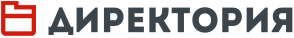 http://www.direktoria.org© Информационная система «Директория», 2024© Практика административной работы в школе №3 (178), 2024Бакурадзе Андрей Бондович, доктор философских наукглавный редактор журнала "Практика административной работы в школе" ООО ИФ "Сентябрь"